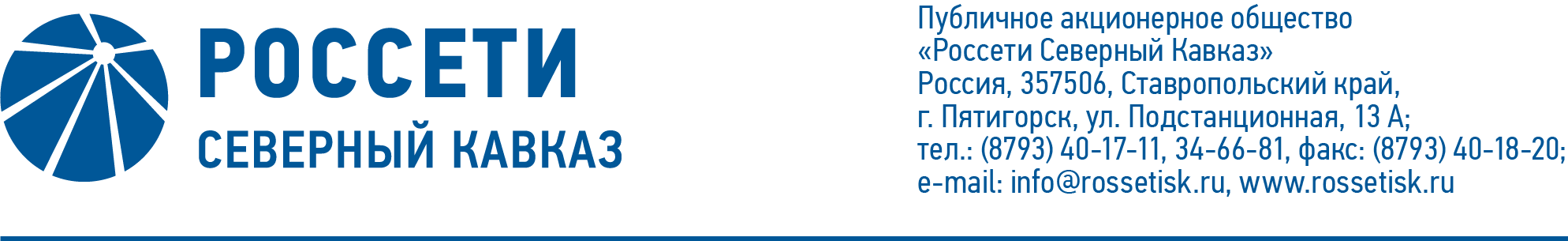 ПРОТОКОЛ № 435заседания Совета директоров ПАО «Россети Северный Кавказ»Место подведения итогов голосования: Ставропольский край, 
г. Пятигорск, пос. Энергетик, ул. Подстанционная, д. 13а.Дата проведения: 18 сентября 2020 года.Форма проведения: опросным путем (заочное голосование).Дата подведения итогов голосования: 18 сентября 2020 года, 23:00.Дата составления протокола: 22 сентября 2020 года.Всего членов Совета директоров ПАО «Россети Северный Кавказ» -                      11 человек.В заочном голосовании приняли участие (получены опросные листы) члены Совета директоров:Гребцов Павел ВладимировичГончаров Юрий ВладимировичИванов Виталий ВалерьевичКапитонов Владислав АльбертовичКирюхин Сергей ВладимировичКраинский Даниил ВладимировичМайоров Андрей ВладимировичПрохоров Егор ВячеславовичЧевкин Дмитрий АлександровичСасин Николай ИвановичКворум имеется.Повестка дня:О созыве внеочередного Общего собрания акционеров Общества.Итоги голосования и решения, принятые по вопросам повестки дня:Вопрос № 1. О созыве внеочередного Общего собрания акционеров Общества.Решение:1. Созвать внеочередное Общее собрание акционеров ПАО «Россети Северный Кавказ» в форме заочного голосования.Определить дату проведения внеочередного Общего собрания акционеров (дату окончания приема заполненных бюллетеней) – 23.11.2020.2. Утвердить следующую повестку дня внеочередного Общего собрания акционеров Общества:I. О досрочном прекращении полномочий членов Совета директоров и Ревизионной комиссии ПАО «Россети Северный Кавказ»;II. Об избрании членов Совета директоров ПАО «Россети Северный Кавказ».III. Об избрании членов ревизионной комиссии ПАО «Россети Северный Кавказ».Определить дату составления списка лиц, имеющих право на участие во внеочередном Общем собрании акционеров Общества, – 29.09.2020.4. Определить, что информацией (материалами), предоставляемой лицам, имеющим право на участие во внеочередном Общем собрании акционеров Общества, является:- сведения о кандидатах в Совет директоров Общества, Ревизионную комиссию Общества, в том числе информация о том, кем выдвинут каждый из кандидатов, а также информация о наличии либо отсутствии письменного согласия указанных кандидатов на выдвижение и избрание; - информация о том, кем предложен каждый вопрос в повестку дня внеочередного Общего собрания акционеров;- информация об акционерных соглашениях, заключенных в течение года до даты проведения Общего собрания акционеров;- примерная форма доверенности, которую акционер может выдать своему представителю и порядок ее удостоверения;- проект решения внеочередного Общего собрания акционеров Общества по вопросам повестки дня.5. Установить, что с указанной информацией (материалами) лица, имеющие право на участие во внеочередном Общем собрании акционеров Общества, могут ознакомиться в период со 02 ноября 2020 года по 23 ноября 2020 года, с 09 часов 00 минут до 15 часов 00 минут по местному времени, за исключением выходных и праздничных дней по следующим адресам:- Ставропольский край, г. Пятигорск, ул. Подстанционная, д. 13а, ПАО «Россети Северный Кавказ», тел. (8793) 40-17-52;- 109052, Россия, г. Москва, ул. Новохохловская, д. 23, стр. 1, АО «СТАТУС», тел. (495) 280-04-87;- а также на веб-сайте Общества в сети Интернет: www.rossetisk.ru.В случае, если зарегистрированным в реестре акционеров Общества лицом является номинальный держатель акций, указанная информация (материалы) будет направлена до 02.11.2020 в электронной форме (в форме электронных документов, подписанных электронной подписью) номинальному держателю акций.6. Утвердить форму и текст сообщения о проведении внеочередного Общего собрания акционеров Общества согласно приложению № 1 к настоящему решению Совета директоров.7. Сообщить лицам, имеющим право на участие во внеочередном Общем собрании акционеров Общества, о проведении внеочередного Общего собрания акционеров Общества:- разместить сообщение на веб-сайте Общества в информационно-телекоммуникационной сети «Интернет» по адресу http://rossetisk.ru/ не позднее 02.10.2020.В случае, если зарегистрированным в реестре акционеров Общества лицом является номинальный держатель акций, сообщение о проведении внеочередного Общего собрания акционеров Общества направляется в электронной форме (в форме электронных документов, подписанных электронной подписью) номинальному держателю акций не позднее 02.10.2020.8.  Определить, что заполненный бюллетень для голосования может быть направлен по одному из следующих адресов:- 109052, Россия, г. Москва, ул. Новохохловская, д. 23, стр. 1, АО «СТАТУС»;- 357506, Ставропольский край, г. Пятигорск, ул. Подстанционная, д. 13а, 
ПАО «Россети Северный Кавказ».9. При определении кворума и подведении итогов голосования учитываются голоса, представленные бюллетенями для голосования, либо иными, установленными законом способами, полученными до 23 ноября 2020 года.10. Избрать секретарем внеочередного Общего собрания акционеров Общества Христокьян Ирину Вячеславовну – Начальника Отдела корпоративного управления Общества.11. Определить, что акционеры (акционер) Общества, являющиеся в совокупности владельцами не менее чем 2 (Двух) процентов голосующих акций Общества, вправе выдвинуть кандидатов в Совет директоров Общества, число которых не может превышать количественный состав Совета директоров Общества.12. Предложения, указанные в пункте 11 настоящего решения, должны поступить в ПАО «Россети Северный Кавказ» в предусмотренном законодательством Российской Федерации и Уставом ПАО «Россети Северный Кавказ» порядке не позднее 22.10.2020.Голосовали «ЗА»: Гончаров Ю.В., Гребцов П.В., Иванов В.В., Капитонов В.А., Кирюхин С.В., Краинский Д.В., Майоров А.В., Прохоров Е.В., Чевкин Д.А., Сасин Н.И.«ПРОТИВ»: нет. «ВОЗДЕРЖАЛСЯ»: нет.Решение принято.Председатель Совета директоров			   П.В. ГребцовКорпоративный секретарь 		       С.В. Чистов